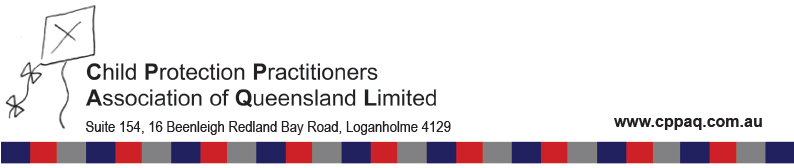 CPPAQ Practice Paper - REMINDERYoung People and Gender Dysphoria
A parent of a child who is at the beginning of transition joins the panel of speakersWednesday 7 December 2016 at 5.30pmChair: The Honourable Justice Colin Forrest, Family Court of AustraliaAnnouncement: We are honoured to have Sue Swinburne joining ourPanel of speakers. Sue's daughter is a 10 year old transgender girl namedAnnabelle - who transitioned late last year.  Sue will speak about thejourney for their daughter and their family, and the challenges and hurdles onthe path that lies ahead in Annabelle's future. Speakers:Olivia Donaghy
Olivia is a Registered Psychologist and Team Leader within Children’s Health Queensland Hospital and Health Service Child & Youth Mental Health. Olivia has worked for over 10 years with adults and young people who feel a sense of incongruity between one’s gender identity and birth sex.  In private practice, Olivia has previously worked alongside Dr Bearman’s Brisbane Gender Clinic for adults and continues to see children and teenagers with different gender expression and support those seeking medical intervention for gender dysphoria.
                Graham Perrett MP
Graham is a member of the Australian House of Representatives in the seat of Moreton. Graham has a diploma of teaching and a Bachelor of Laws.  Graham is the Co-chair of the LGBTIQ Parliamentary Friendship Group.  The Friendship Group is a bipartisan group and they have recently considered the issue of how family law is currently responding to the needs of children who experience difference and diversity in sexual formation and what changes are required in the law to provide children with better responses when making decisions about the treatment of transsexual children.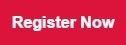 

For information about how to join or renew your membership go to www.cppaq.com.au Membership is vital to support the work of the Association.
More information and online registration: www.cppaq.com.au


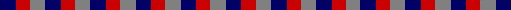 